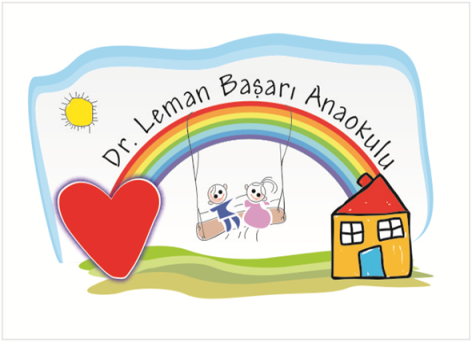 DR LEMAN BAŞARI  ANAOKULU e-GÜVENLİK POLİTİKASIAmaçlar ve politika kapsamı 1. Dr Leman Başarı Anaokulu, çevrimiçi güvenliğin (e-Güvenlik), bilgisayarlar, tabletler, cep telefonları veya oyun konsolları gibi teknolojiyi kullanırken, dijital dünyadaki çocukların ve yetişkinlerin korunması için vazgeçilmez bir unsur olduğuna inanmaktadır. 2. Dr Leman Başarı Anaokulu, internetin ve bilgi iletişim teknolojilerinin günlük yaşamın önemli bir parçası olduğuna inanır. Dolayısıyla, riskleri yönetmeleri ve bunlara tepki vermek için stratejiler geliştirmenin yollarını öğrenmeleri için çocuklar desteklenmelidir. 3. Dr Leman Başarı Anaokulu, eğitim standartlarını yükseltmek, başarıyı teşvik etmek, personelin mesleki çalışmalarını desteklemek ve yönetim işlevlerini geliştirmek için toplumun kaliteli İnternet erişimi sunma yükümlülüğüne sahiptir. 4. Dr Leman Başarı Anaokulu, tüm çocukların ve personelin çevrimiçi olarak potansiyel zararlardan korunmasını sağlamakla sorumludur. 5. Bu politika, yöneticiler, öğretmenler, destek personeli, çocuklar ve ebeveynler için hazırlanmıştır. 6. Bu politika, internet erişimi ve kişisel cihazlar da dahil olmak üzere bilgi iletişim cihazlarının kullanımı için geçerlidir; çocuklar, personel ya da diğer kişilere, çalıştıkları dizüstü bilgisayarlar, tabletler veya mobil cihazlar gibi uzaktan kullanım için okul tarafından verilen cihazlar için de geçerlidir. DR LEMAN BAŞARI  ANAOKULU e-SECURITY POLICY Aims and policy scope 1. Dr Leman Başarı kindergarten believes that online security (e-Security) is an indispensable factor for the protection of children and adults in the digital world while using technology such as computers, tablets, mobile phones or game consoles. 2. Dr Leman Başarı kindergarten believes that internet and information and communication technologies are an important part of daily life. Therefore, children should be supported to learn how to develop strategies to manage risks and react to them. 3. Dr Leman Başarı kindergarten has the obligation to provide quality Internet access to the society in order to raise the standards of education, promote success, support the professional work of the staff and improve management functions. 4 Dr Leman Başarı .kindergarten is responsible for ensuring that all children and staff are protected from potential harm online. 5. This policy has been prepared for administrators, teachers, support staff, children and parents. 6. This policy applies to the use of information communication devices, including internet access and personal devices; Applies to school-supplied devices for remote use, such as laptops, tablets or mobile devices to children, staff or other people. Tüm çalışanların sorumlulukları şunlardır: 1. Çevrimiçi güvenlik politikalarının geliştirilmesine katkıda bulunmak. 2. Kabul Edilebilir Kullanım Politikalarını okumak ve onlara bağlı kalmak. 3. Okul sistemlerinin ve verilerin güvenliğinden sorumlu olmak. 4. Bir dizi farklı çevrimiçi güvenlik konusundaki farkındalığa sahip olmak ve onların bakımında çocuklarla nasıl ilişkili olabileceklerini bilmek. 5. Yeni ve gelişmekte olan teknolojiler kullanıldığında iyi uygulamaları modellemek. 6. Mümkün olduğunca müfredat ile çevrimiçi güvenlik eğitimini ilişkilendirmek. 7. Okul koruma politikalarını ve prosedürlerini takip ederek endişe duyan bireyleri belirlenmek ve önlem alınmak. 8. Olumlu öğrenme fırsatlarına vurgu yapmak. 9. Bu alanda mesleki gelişim için kişisel sorumluluk almak. Responsibilities of all employees are as follows: 1. Contributing to the development of online security policies. 2. Read and adhere to Acceptable Use Policies. 3. To be responsible for the security of school systems and data. 4. Awareness of a number of different online safety issues and knowing how they can relate to children in their care. 5. Modeling good practices using new and emerging technologies. 6. Associating curriculum and online safety education as much as possible. 7. To identify individuals who are concerned by following school protection policies and procedures and take precautions. 8. Emphasizing positive learning opportunities 9. Taking personal responsibility for professional development in this field Çocukların başlıca sorumlulukları şunlardır: 1. Çevrimiçi güvenlik politikalarının geliştirilmesine katkıda bulunmak. 2. Okulun Kabul Edilebilir Kullanım Politikalarına yetişkin yardımı ile uyum sağlamak 3. Çevrim içi ve çevrimdışı başkalarının hislerine ve haklarına saygı duymak. 4. İşler ters giderse, güvenilir bir yetişkinden yardım istemek 5. Yeni ve gelişmekte olan teknolojilerin getirdiği fırsatlar ve risklerle ilgili olarak yetişkin yardımı ile farkındalık kazanmak. The main responsibilities of children are: 1. Contributing to the development of online security policies. 2. Conforming to the School's Acceptable Use Policies with adult assistance 3. Respect the feelings and rights of others online and offline. 4. Seek help from a trusted adult if things go wrong 5. To be aware of the opportunities and risks of new and emerging technologies with adult help. Ebeveynlerin başlıca sorumlulukları şunlardır: 1. Okul Kabul Edilebilir Kullanım Politikalarını okumak, çocuklarını bu politikaya bağlı kalmaya teşvik etmek ve uygun olduğunca kendilerinin de bağlı kalmasını sağlamak. 2. Çocuklarıyla çevrimiçi güvenlik konularını tartışmak, okulun çevrimiçi güvenlik yaklaşımlarını desteklemek ve evde uygun güvenli çevrimiçi davranışları pekiştirmek. 3. Teknoloji ve sosyal medyanın güvenli ve uygun kullanımını modellemek. 4. Davranışlarında, çocuğun çevrimiçi olarak zarar görme tehlikesi altında olduğunu gösteren değişiklikleri belirlemek. 5. Okul veya diğer uygun kurumlardan, kendileri ve ya çocukları çevrimiçi problem veya sorunlarla karşılaşırsa yardım veya destek istemek. 6. Okulun çevrimiçi güvenlik politikalarının oluşturulmasına katkıda bulunmak. 7. Öğrenme platformları ve diğer ağ kaynakları gibi okul sistemlerini güvenli ve uygun bir şekilde kullanmak. 8. Yeni ve gelişmekte olan teknolojilerin getirdiği fırsatlar ve risklerle ilgili olarak kendi bilinci ve öğrenimlerinden sorumlu olmak. Parents' main responsibilities are: 1. To read School Acceptable Use Policies, to encourage their children to adhere to this policy and to ensure that they adhere as much as possible. 2. Discussing online safety issues with their children, supporting the school's online safety approaches and reinforcing appropriate safe online behavior at home. 3. Model safe and appropriate use of technology and social media. 4. Identify changes in their behavior that indicate that the child is at risk of harm online. 5. Asking for help or support from the school or other eligible institutions if they or their children face online problems or problems. 6. Contributing to the establishment of the school's online security policies. 7. Using school systems such as learning platforms and other network resources safely and appropriately. 8. To be responsible for their own awareness and learning about the opportunities and risks of new and emerging technologies. Okul / web sitesinin yönetilmesi 1. Web sitesinde iletişim bilgileri okul adresi, e-posta ve telefon numarası olacaktır. Personel veya öğrencilerin kişisel bilgileri yayınlanmayacaktır. 2. Okul Müdürü yayınlanan çevrimiçi içerik için genel yayın sorumluluğunu alacak ve bilgilerin doğru ve uygun olmasını sağlayacaktır. 3. Web sitesi, erişilebilirlik fikri mülkiyet haklarına saygı, gizlilik politikaları ve telif hakkı da dahil olmak üzere okulun yayın yönergelerine uyacaktır. 4. Spam maillerden korunmak için e-posta adresleri çevrimiçi olarak dikkatli bir şekilde yayınlanacaktır. 5. Öğrenci çalışmaları öğrencilerin izniyle ya da ebeveynlerinin izniyle yayınlanacaktır. 6. Okul web sitesinin yönetici hesabı, uygun bir şekilde güçlü şifreyle şifrelenerek korunacaktır. 7. Okul, çevrimiçi güvenlik dahil olmak üzere, toplumun üyeleri için okul web sitesinde korunma hakkında bilgi gönderecektir. Management of the school / website 1. The contact information on the website will be the school address, email and phone number. Personal information of staff or students will not be published. 2. The School Principal will take over the responsibility of broadcasting for the published content and ensure that the information is correct and appropriate. 3. The website will comply with the school's publication guidelines, including accessibility intellectual property rights, privacy policies and copyright. 4. Email addresses will be carefully posted online to protect against spam mails. 5. Student work will be published with the permission of the students or with the permission of their parents. 6. The administrator account of the school website will be properly encrypted with a strong password. 7. The school will send information about protection on the school website for members of the community, including online security. Çevrimiçi görüntü ve videolar yayınlama 1. Okul, çevrimiçi paylaşılan tüm resimlerin ve videoların okul resim kullanımı politikasına uygun şekilde kullanılmasını sağlayacaktır. 2. Okul , resimlerin ve videoların tümünün, veri güvenliği, Kabul Edilebilir Kullanım Politikaları, Davranış Kuralları, sosyal medya, kişisel cihazların ve cep telefonlarının kullanımı gibi diğer politikalar ve prosedürlere uygun şekilde yer almasını sağlayacaktır. 3. Görüntü politikasına uygun olarak, öğrencilerin resimlerinin / videolarının elektronik olarak yayınlanmasından önce her zaman ebeveynlerin yazılı izni alınacaktır. Publishing images and videos online 1. The school will ensure that all images and videos shared online are used in accordance with the school image policy. 2. The school will ensure that all images and videos are in accordance with other policies and procedures such as data security, Acceptable Use Policies, Code of Conduct, social media, use of personal devices and mobile phones. 3. In accordance with the image policy, parents' written consent will always be obtained before the pictures / videos of students are published electronically. Eğitim amaçlı resmi video konferans ve web kamerası kullanımı 1. Okul, video konferansın çok çeşitli öğrenme avantajlarıyla zorlu bir faaliyet olduğunu kabul eder. Hazırlık ve değerlendirme, tüm faaliyet için gereklidir. 2. Tüm video konferans ekipmanları, kullanılmadığında ve uygun olduğunda kapatılacaktır, otomatik cevaplamaya ayarlanmayacaktır. 3. Harici IP adresleri diğer sitelere sunulmayacaktır. 4. Video konferans iletişim detayları kamuoyuna açık olarak paylaşılmayacaktır. 5. Video konferans ekipmanları güvenli bir şekilde tutulacak ve gerekirse kullanılmadığında kilitlenecektir. 6. Okul video konferans ekipmanları izinsiz olarak okul binalarından çıkarılmayacaktır. 7. Personel, dış video konferans fırsatlarının ve / veya araçlarının uygun bir şekilde değerlendirildiğinden emin olacak ve olaylara erişmek için kullanılan hesapların ve sistemlerin uygun bir şekilde güvenli ve gizli olmasını sağlayacaktır. Official video conferencing and webcam use for educational purposes 1. The school recognizes that video conferencing is a challenging activity with a wide range of learning benefits. Preparation and evaluation are essential for the entire activity. 2. All video conferencing equipment will be turned off when not in use and convenient, not set to auto answer. 3. External IP addresses will not be offered to other sites. 4. Video conference contact details will not be shared publicly. 5. Video conferencing equipment will be kept securely and locked when not in use. 6. School video conferencing equipment will not be removed from school buildings without permission. 7. Staff will ensure that external video conferencing opportunities and / or tools are appropriately evaluated and will ensure that the accounts and systems used to access the events are appropriately secure and confidential. Kullanıcılar: 1. Video konferans, öğrencilerin yaşı ve yeteneği için uygun bir şekilde denetlenecek. 2. Velilerin rızası, çocuklar video konferans faaliyetlerine katılmadan önce izin belgeleri ile alınacaktır. 3. Video konferans, sağlam bir risk değerlendirmesini takiben, resmi ve onaylanmış iletişim kanalları vasıtasıyla gerçekleşecektir. 4. Sadece ana yöneticilere video konferans yönetim alanlarına veya uzaktan kumanda sayfalarına erişim hakkı verilecektir. 5. Eğitimsel video konferans servisleri için özel oturum açma ve şifre bilgileri yalnızca öğretmenlere verilecek ve gizli tutulacak. Users: 1. Video conferencing will be appropriately supervised for students' age and ability. 2. The consent of the parents will be obtained with permission documents before the children participate in video conference activities. 3. Video conferencing will take place through formal and approved communication channels, following a sound risk assessment. 4. Only main managers will be given access to video conferencing management areas or remote control pages. 5. Private login and password information for educational video conferencing services will be given to teachers only and will be kept confidential. İnternetin ve ilgili cihazların uygun ve güvenli kullanımı: 1. Okulun internet erişimi eğitimi geliştirmek ve genişletmek için tasarlanacaktır. 2. İnternet erişim seviyeleri müfredat gerekliliklerini ve öğrencilerin yaş ve yeteneklerini yansıtacak şekilde gözden geçirilecektir. 3. Çalışanların tüm üyeleri, çocukları korumak için tek başına filtrelemeye güvenmeyeceklerinin farkındadır ve gözetim, sınıf yönetimi ve güvenli ve sorumlu kullanım eğitimi önemlidir. 4. Öğrencilerin yaşlarına ve yeteneklerine uygun olacaktır. 5. Tüm okul ait cihazlar, okulun Kabul Edilebilir Kullanım Politikasına uygun olarak ve uygun güvenlik ve güvenlik önlemleri alınarak kullanılacaktır. 6. Personel üyeleri, web sitelerini, araçlarını ve uygulamalarını sınıfta kullanmadan önce veya evde kullanmayı önerirken daima değerlendirecektir. 7. Okul, personelinin İnternet´ten türetilen materyallerin telif hakkı yasalarına uygun olmasını ve bilgi kaynaklarını kabul etmesini sağlayacaktır. 8. Öğrencilere, okudukları ve ya gösterilen bilgilerin doğruluğunu kabul etmeden önce eleştirel düşünmeleri öğretilecektir. Convenient and safe use of the Internet and related devices: 1. The school's internet access will be designed to develop and expand education. 2. Internet access levels will be revised to reflect curriculum requirements and students' ages and abilities. 3. All members of employees are aware that they will not rely on filtering alone to protect children, and surveillance, classroom management, and safe and responsible use training are important. 4. It will be suitable for students' ages and abilities. 5. All school-owned devices will be used in accordance with the school's Acceptable Use Policy and by taking appropriate safety and security measures. 6. Staff members will always evaluate their websites, tools and applications before using them in the classroom or when recommending to use them at home. 7. The school will ensure that its staff comply with the copyright laws and information sources derived from the Internet. 8. Students will be taught to think critically before accepting the accuracy of the information they read or show. Kişisel Cihazların ve Cep Telefonlarının Kullanımı: 1. Dr Leman Başarı Anaokulu, mobil teknolojilerle yapılan kişisel iletişimin, çocuklar, personel ve anne-babalar için gündelik yaşamın kabul edilen bir parçası olduğunun farkındadır; ancak, bu tür teknolojilerin okulda güvenli ve uygun bir şekilde kullanılmasını gerektirir. 2. Kişisel cihazların ve cep telefonlarının güvenli bir şekilde kullanılması için beklentiler. 3. Kişisel cihazların ve cep telefonlarının kullanımı yasaya ve diğer uygun okul politikalarına uygun olarak yerine getirilecektir. 4. Sahaya getirilen her türlü elektronik cihazın sorumluluğu kullanıcıya aittir. 5. Okul, bu tür öğelerin kaybı, çalınması veya zarar görmesi konusunda sorumluluk kabul etmez. Okul, bu tür cihazların potansiyel veya fiili neden olduğu olumsuz sağlık etkileri için sorumluluk kabul etmez. 6. Kötüye kullanım veya uygun olmayan mesajların veya içeriğin cep telefonları veya kişisel cihazlarla gönderilmesi, topluluğun herhangi bir üyesi tarafından yasaklanır ve herhangi bir ihlal, disiplin / davranış politikasının bir parçası olarak ele alınacaktır. 7. Dr Leman Başarı Anaokulu topluluğunun tüm üyelerine cep telefonlarını veya cihazlarını kayıp, hırsızlık veya hasardan korumak için adım atmaları önerilir. 8. Dr Leman Başarı Anaokulu topluluğunun tüm üyelerinden, kayboldukları veya çalındığı takdirde yetkisiz aramaların veya hareketlerin telefonlarında veya cihazlarında yapılamayacağından emin olmak için şifreler / pim numaraları kullanmaları önerilir. Parolalar ve pin numaraları gizli tutulmalıdır. Cep telefonları ve kişisel cihazlar paylaşılmamalıdır. 9. Dr Leman Başarı Anaokulu topluluğunun tüm üyelerine, cep telefonlarının ve kişisel cihazlarının saldırgan, küçümseyen veya başka şekilde okul / ayar politikalarına aykırı düşen herhangi bir içerik içermediğinden emin olmaları önerilir. 10. Personel kişisel cep telefonları ve cihazları ders saatlerinde kapatılıp / sessiz moda geçirilir. 11. Bluetooth veya diğer iletişim biçimleri ders saatlerinde "gizlenmiş" veya kapalı olmalıdır. 12. Acil durumlarda okul idaresi tarafından izin verilmemişse, kişisel cep telefonları veya cihazları öğretim dönemleri boyunca kullanılamaz. 13. Personel, cep telefonları ve kişisel cihazlar üzerinden sitede satın alınan içeriğin profesyonel rolü ve beklentileri ile uyumlu olmasını sağlayacaktır. 14. Bir personel okul politikasını ihlal ettiği durumlarda disiplin işlemi yapılır. 15. Bir personelin, bir cep telefonuna veya kişisel bir cihaza kaydedilen veya saklanan yasadışı içeriğe sahip olduğu veya ceza gerektiren bir suç işlemiş olması durumunda, polise ulaşılacaktır. 16. Personelin cep telefonunu veya cihazlarını kişisel olarak kullanmalarını içeren herhangi bir iddiaya okul yönetim politikasını izleyerek yanıt verilecektir. Use of Personal Devices and Mobile Phones: 1. Dr Leman Başarı Kindergarten is aware that personal communication with mobile technologies is an accepted part of daily life for children, staff and parents; however, it requires the safe and appropriate use of such technologies at school. 2. Expectations for the safe use of personal devices and mobile phones. 3. The use of personal devices and mobile phones will be implemented in accordance with the law and other appropriate school policies. 4. The responsibility of any electronic device brought to the site belongs to the user. 5. The school does not accept responsibility for the loss, theft or damage of such items. The school bears no responsibility for the potential or actual negative effects of such devices. 6. Abuse or posting of inappropriate messages or content via mobile phones or personal devices is prohibited by any member of the community and any violation will be handled as part of the discipline / conduct policy. 7. All members of Nişantepe Kindergarten community are recommended to take steps to protect their mobile phones or devices from loss, theft or damage. 8. All members of Nişantepe Kindergarten community are recommended to use passwords / pin numbers to ensure that unauthorized calls or movements cannot be made on their phone or device if lost or stolen. Passwords and pin numbers must be kept confidential. Mobile phones and personal devices should not be shared. 9. All members of Nişantepe Kindergarten community are advised to ensure that their mobile phones and personal devices do not contain any content that is offensive, disdainful, or otherwise contrary to school / settings policies. 10. Personal mobile phones and devices are switched off during class hours and put into silent mode. 11. Bluetooth or other forms of communication should be "hidden" or off during class hours. 12. In case of emergency, personal mobile phones or devices cannot be used during the school semester if not permitted by the school administration. 13. Personnel will ensure that the content purchased on the site via mobile phones and personal devices is compatible with their professional role and expectations. 14. Disciplinary action is taken in cases where a staff violates school policy. 15. If a staff member has illegal content recorded or stored on a mobile phone or personal device, or if he has committed a criminal offense, he will be contacted by the police. 16. Any claims involving the personal use of the staff's mobile phone or devices will be responded by following the school management policy. Çocukların Eğitimi: 1. Öğrenciler arasında güvenli ve sorumlu internet kullanımının önemi ile ilgili farkındalık yaratmak için bir çevrimiçi güvenlik (e-Güvenlik) müfredatı oluşturulur ve okulun tamamında yer alır. 2. Güvenli ve sorumlu kullanım ile ilgili eğitim internet erişiminden önce yapılacaktır. 3. Müfredat geliştirme ve uygulama da dahil olmak üzere okul çevrimiçi güvenlik politikaları ve uygulamaları yazarken ve geliştirirken öğrenci katkıları aranacaktır. 4. Öğrenciler, Kabul Edilebilir Kullanım Politikasını, yaşlarına ve yeteneklerine uygun bir şekilde okumak ve anlamak için desteklenecektir. Children's Education: 1. An online security (e-Security) curriculum is created and included throughout the school to raise awareness among students about the importance of safe and responsible internet use. 2. Training on safe and responsible use will be done before internet access. 3. Student contributions will be sought when writing and developing school online security policies and practices, including curriculum development and implementation. 4. Students will be supported to read and understand the Acceptable Use Policy in accordance with their age and abilities. Personelin eğitimi 1. Çevrimiçi güvenlik (e-Güvenlik) politikası, tüm çalışanların katılımı için resmi olarak sağlanacak ve tartışılacak ve korunma sorumluluğumuzun bir parçası olarak güçlendirilecek ve vurgulanacaktır. Training of the staff 1. The online security (e-Security) policy will be formally discussed and discussed for the participation of all employees and will be strengthened and highlighted as part of our responsibility for protection. Ebeveynlerin eğitimi: 1. Dr Leman Başarı Anaokulu çocukların internetin ve dijital teknolojinin güvenilir ve sorumlu kullanıcıları olabilmesi için ana-babaların oynayacakları önemli bir role sahip olduklarını kabul eder. 2. Ebeveynlerin dikkatleri, okul açıklamaları ve okul web sitesinde okul çevrimiçi güvenlik (e-Güvenlik) politikasına ve beklentilerine yönelecektir. 3. Ana Okul Anlaşması´nın bir parçası olarak ebeveynlerin çevrimiçi güvenlik bilgilerini okumaları istenecektir. 4. Ebeveynler, Okula Kabul Edilebilir Kullanım Politikası´nı okumaya ve çocuklarıyla etkilerini tartışmaya teşvik edilecektir. 5. Çevrimiçi güvenlik konusundaki ebeveynler için bilgi ve rehberlik, ebeveynlere çeşitli biçimlerde sunulacaktır. 6. Ebeveynlerin, çevrimiçi olarak çocukları için olumlu davranışları rol modellemeleri teşvik edilecektir. Parents' education: 1 Dr Leman Başarı  Kindergarten acknowledges that children play an important role for parents to be reliable and responsible users of the internet and digital technology. 2. Parents' attention, school descriptions and school website will focus on online safety (e-Security) policy and expectations. 3. Parents will be asked to read online safety information as part of the Kindergarten Agreement. 4. Parents will be encouraged to read the School Acceptable Use Policy and discuss its effects with their children. 5. Information and guidance for parents on online security will be offered to parents in a variety of ways. 6. Parents will be encouraged to role-play positive behaviors for their children online. 